ОТЗЫВ РУКОВОДИТЕЛЯ ВЫПУСКНОЙ КВАЛИФИКАЦИОННОЙ РАБОТЫТема выпускной квалификационной работы Экологическое состояние почв в зоне воздействия предприятия по производству фосфорных удобренийАвтор (ФИО) Кузьмина Дарья СергеевнаИнститут наук о Земле (Санкт-Петербургский государственный университет)Кафедра геоэкологииНаправление 05.04.06 «Экология и природопользование»Основная образовательная программа ВМ.5797 «Геоэкология: мониторинг, природопользование и экологическая безопасность»Уровень магистратураРуководитель: Елсукова Е.Ю., Санкт-Петербургский государственный университет доцент, Институт наук о Земле, доцент, к.г.н.Рецензент: Недбаев Иван Сергеевич, младший научный сотрудник, ФБУ «Санкт-Петербургский научно-исследовательский институт лесного хозяйства»ОЦЕНКА СООТВЕТСТВИЯ ТРЕБОВАНИЯМ К ПРОФЕССИОНАЛЬНОЙ ПОДГОТОВКЕ АВТОРА ВЫПУСКНОЙ РАБОТЫЗаключение руководителя. За время обучения в магистратуре по направлению «Экология и природопользования» студенткой Кузьминой Дарьей Сергеевной проведена большая работа. Дарья в течении учебного года и во время прохождения научно-исследовательской практики работала в лаборатории. Во время практики она также принимала участие в Молодежной школе по описанию почв. Студентка магистратуры работала в Научном парке СПбГУ Ресурсном центре Методы анализа состава вещества, где выполнила определение подвижных форм тяжелых металлов в почвах. В «Учебной лаборатории физико-химических методов анализа управления технического обеспечения образовательных программ по направлениям география, геология, геоэкология и почвоведение» СПбГУ она самостоятельно провела биотестирование, определение кислотности почв, подготовила пробы к определению валового содержания и подвижных форм тяжелых металлов. Дарья сделала статистический анализ полученных данных. Таким образом, в процессе работы, она освоила различные методы исследования окружающей среды и получила данные по загрязнению почв в районе предприятия АО Фосфорит.За время обучения Дарья проявила такие качества как трудолюбие и исполнительность, а также интерес к научной работе. К защите представлена работа, которая соответствует требованиям, предъявляемым к магистерским диссертациям. Кузьмина Дарья заслуживает присвоения степени магистра Экологии и природопользования, а работа отличной оценки.Руководитель:Доцент кафедры геоэкологии и природопользования 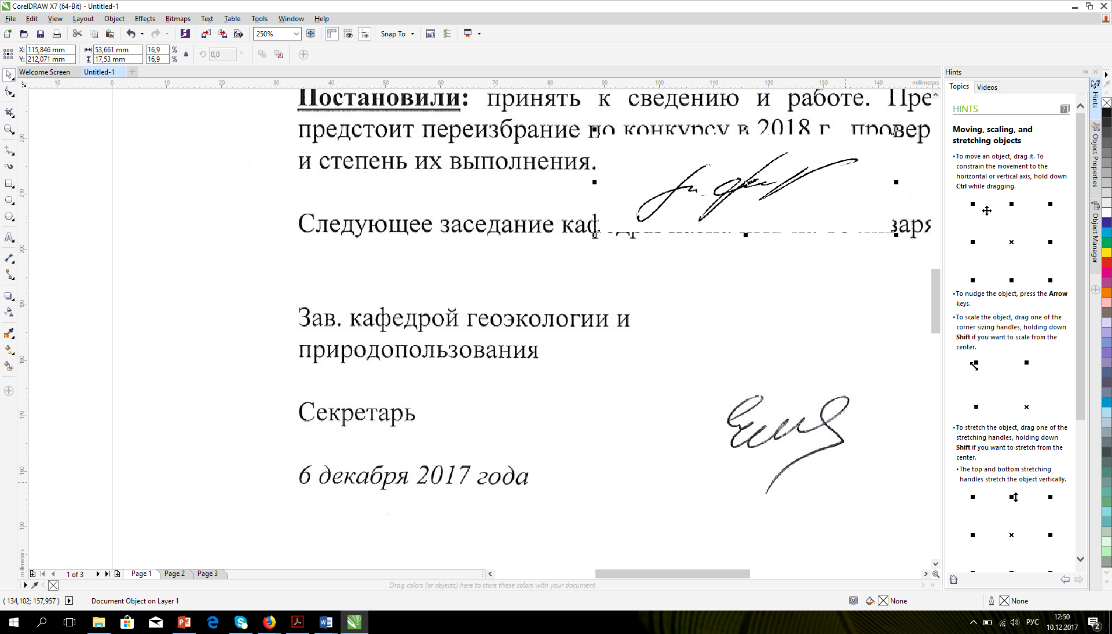 Института наук о Земле СПбГУ, к.г.н.                                                                 Е.Ю. ЕлсуковаТребования к профессиональной подготовкеСоответствуютВ основном соответствуютНе соответствуютдля магистров: уметь корректно формулировать и ставить задачи (проблемы) своей деятельности при выполнении дипломной работы, анализировать, диагностировать причины появления проблем, определять их актуальность+для магистров: устанавливать приоритеты и методы решения поставленных задач (проблем);+уметь использовать, обрабатывать и анализировать современную научную, статистическую, аналитическую информацию;+владеть современными методами анализа и интерпретации полученной информации, оценивать их возможности при решении поставленных задач (проблем);+уметь рационально планировать время выполнения работы, определять грамотную последовательность и объем операций и решений при выполнении поставленной задачи;+уметь объективно оценивать полученные результаты расчетов и вычислений;+уметь анализировать результаты интерпретации полученных данных;+знать и применять методы системного анализа;+уметь делать самостоятельные обоснованные и достоверные выводы из проделанной работы+уметь пользоваться научной литературой профессиональной направленности+уметь применять современные графические, картографические, компьютерные и мультимедийные технологии в исследовании+